Amaç:  Bu talimat; şantiye çalışmalarından kaynaklanan atıkların çalışanlara, ziyaretçilere ve çevre sağlığına zarar vermeden ayrı olarak toplanması, taşınması, geçici depolanması ve nihai bertaraf esaslarını açıklar.  Kapsam:  Kurumumuzun tüm birimlerinde görev yapan yönetici, öğretmen, öğrenci, memur, teknisyen, hizmetli, kadrolu işçi, sözleşmeli personel, İŞKUR personeli ile hizmet alımı yolu ile çalıştırılan tüm personelleri kapsar. Sorumluluk: Bu talimatın uygulanmasında başta çalışanlar olmak üzere, okul yöneticileri sorumlu tutulacaktır.Uygulama:Okulun tüm birimlerinde oluşacak bütün atıklar ve enkazlar atık maddeler başlığı altında irdelenmektedir. Depolama ve yok etme vs. ilgili Tehlikeli Atıkların Kontrolü Yönetmeliği'ne uygun olarak gerçekleşir. Pil, akümülatör ve benzeri atıklar "Atık Pil ve Akümülatörlerin Kontrolü Yönetmeliği'' uyarınca sızdırmaz depolarda toplanır ve bertaraf edilir. Okul Müdürünün belirlediği kişi tarafından, üretilen atıkların tipleri ve miktarları, depolanması ve bertaraf ile ilgili kayıtlar tutar. Bu kayıtlar envanter şeklinde olur ve yönetmeliklerin gerektirdiği şekilde yetkililere sunulur. Konu ile ilgili yönetmeliklere uygun olmayan şekilde atık maddelerin yakılmasına izin verilmez. Tüm çalışma sahaları, depolama sahaları ve kamp sahaları atık madde, süprüntü ve gereksiz malzeme birikiminden uzak tutulur. Atık maddeler ile ilgili planlamalar yönetmelik gerekliliklerine uygun olarak düzenlenir. Oluşacak evsel nitelikli katı ( ihtiyaç fazlası yiyecek, yiyecek paketleri, kabukları, vb) ve yağ atıklar, "Katı Atıkların Kontrolü Yönetmeliği ve Bitkisel Atık Yağların Kontrolü Yönetmeliği" ne uygun olarak sızdırmasız kaplarda biriktirilip, ilgili Belediye'nin göstereceği yerlere boşaltılır. Katı atıkların taşınması, depolanması ve bertaraf konusunda "Katı Atıkların Kontrolü Yönetmeliği"nin ilgili hükümlerine uyulur. Atık yağlar lisanslı toplayıcı kuruluşlara devredilir. Ambalaj atıkları ise "Ambalaj ve Ambalaj Atıklarının Kontrolü Yönetmeliği" ne uygun olarak bertaraf edilir. Okul bahçesi en az günde bir kez temizlenir ve düzenli ve organize bir şekilde tutulur.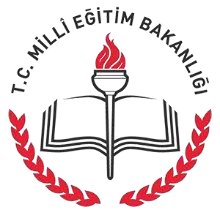 SAMSUN İL MİLLİ EĞİTİM MÜDÜRLÜĞÜ…………………………….. MüdürlüğüDoküman No	: TL-84Yayın No	: 01Yayın Tarihi  	: … / … / 201..Revizyon Tarihi	: … / … / 201..Revizyon Sayısı	: 00..Sayfa No	: 1/1Katı-Sıvı Atık Kontrol TalimatıDoküman No	: TL-84Yayın No	: 01Yayın Tarihi  	: … / … / 201..Revizyon Tarihi	: … / … / 201..Revizyon Sayısı	: 00..Sayfa No	: 1/1